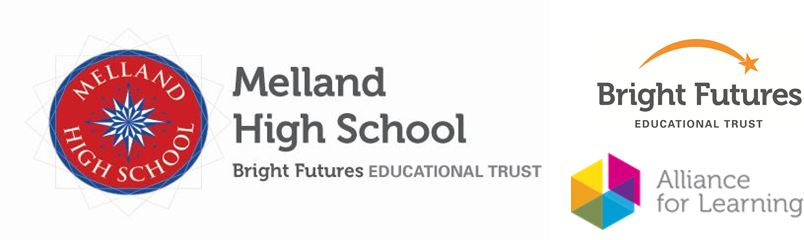 CONFIDENTIALMelland High SchoolThe purpose of collecting this information is to make sure that Melland High School, disability and ethnicity. All information will remain confidential.Name of Applicant _______________________________________           1. 	Ethnic background?White							Black or Black British	[   ]	British						[  ]	Caribbean	[   ]	Irish						[  ]	African	[   ]	Traveller of Irish Heritage			[  ]	Any other Black background	[   ]	Gypsy/Roma[   ]	Any other White background	Mixed							Chinese[   ]	White and Black Caribbean			[  ]	[   ]	White and Black African	[   ]	White and Asian				Any Other ethnic background	[   ]	Any other mixed background			[  ]Asian or Asian British					I do not wish an ethnic background 	[   ]	Indian						category to be recorded	[   ] 	Pakistani					[  ]	[   ]	Bangladeshi	[   ]	Any other Asian Background2. 	What is your main language?	[  ]	Bengali			[  ]	Punjabi	[  ]	Cantonese		[  ]	Urdu	[  ]	English			[  ]	Other	[  ]	Hindi3. 	What is your religion?	[  ]	Christian		[  ]	Sikh	[  ]	Hindu			[  ]	Other	[  ]	Jewish			[  ]	No religion	[  ]	Muslim4.	What is your age range?	[  ]	Up to 29	[  ]	30 to 39	[  ]	40 to 49	[  ]	50 to 60	[  ]	60 plus5.	Do you have a disability?	[  ]	Yes		[  ]	NoPlease type or complete the application form in DARK INK.  This form is also available in alternative formats (e.g. Braille, large print); please telephone the contact number given in the recruitment pack.  It is essential that the information given should be accurate, as it will be used for the assessment of salary in the case of successful applicants.  WE ARE COMMITTED TO SAFEGUARDING CHILDREN IN OUR CARE. Melland High School is committed to safeguarding and promoting the welfare of children and young people and expects all staff to share this commitment.  Any successful applicant will be required to undertake an Enhanced Disclosure check by the Criminal Records Bureau.  This post is exempt from the Rehabilitation of Offenders Act 1974.Please type or complete the application form in DARK INK.  This form is also available in alternative formats (e.g. Braille, large print); please telephone the contact number given in the recruitment pack.  It is essential that the information given should be accurate, as it will be used for the assessment of salary in the case of successful applicants.  WE ARE COMMITTED TO SAFEGUARDING CHILDREN IN OUR CARE. Melland High School is committed to safeguarding and promoting the welfare of children and young people and expects all staff to share this commitment.  Any successful applicant will be required to undertake an Enhanced Disclosure check by the Criminal Records Bureau.  This post is exempt from the Rehabilitation of Offenders Act 1974.VACANCY DETAILSVACANCY DETAILSPost applied for     	How did you become aware of the post?      TES    Website    Other   (please specify) 	PERSONAL DETAILSPERSONAL DETAILSPERSONAL DETAILSPERSONAL DETAILSPERSONAL DETAILSPERSONAL DETAILSPERSONAL DETAILSSurname  First Names First Names First Names First Names Title Former Name(s)(with dates)Permanent Address:Former Name(s)(with dates)Permanent Address:Former Name(s)(with dates)Permanent Address:Former Name(s)(with dates)Permanent Address:Address for this Correspondence: Address for this Correspondence: Address for this Correspondence: 				Postcode 				Postcode 				Postcode 				Postcode 				Postcode 				Postcode 				Postcode Telephone/Mobile: Telephone/Mobile: Telephone/Mobile: Telephone/Mobile: Telephone/Mobile: Telephone/Mobile: Telephone/Mobile: Email address Email address Email address Email address Email address Email address Email address National Insurance No National Insurance No National Insurance No Date of Birth Date of Birth DCSF No DCSF No FULL TIME EDUCATIONFULL TIME EDUCATIONFULL TIME EDUCATIONSecondary Schools attended, with dates and Examination Results with gradesUniversity or other Institution attended, with datesSubjects Studied:Other:Degree or Certificate awarded, with dates (If Honours Degree state class)PROFESSIONAL TRAINING (FULL OR PART TIME)PROFESSIONAL TRAINING (FULL OR PART TIME)PROFESSIONAL TRAINING (FULL OR PART TIME)Please include Post Graduate, Supplementary, Advanced Courses, etc.Please include Post Graduate, Supplementary, Advanced Courses, etc.Please include Post Graduate, Supplementary, Advanced Courses, etc.Training Establishments attended, with datesSubjects Studied::Other:Diplomas or Certificates awarded, with datesAdditional Qualifications gained (with dates) or being soughtCourses/training attended in last two yearsPENSIONHave you elected, via Teachers Pensions, to opt out of the Teachers Scheme? Yes      No Are you a member of the scheme for part-time Teachers? Yes      No If you are a member of the Teachers Scheme please state whether additional contributions are madePRESENT EMPLOYMENTPRESENT EMPLOYMENTPRESENT EMPLOYMENTPRESENT EMPLOYMENTPRESENT EMPLOYMENTPRESENT EMPLOYMENTPRESENT EMPLOYMENTPRESENT EMPLOYMENTPRESENT EMPLOYMENTPRESENT EMPLOYMENTLocal Education AuthorityName and Address of SchoolLocal Education AuthorityName and Address of SchoolLocal Education AuthorityName and Address of SchoolType of SchoolNo. on RollPost heldDate appointment commencedDate appointment commencedDate appointment commencedSubjects taughtAge Groups TaughtAge Groups TaughtPresent SalaryPresent SalaryPresent Salary Scale/Increment PointPresent Salary Scale/Increment PointPresent Salary Scale/Increment PointWhen could you take up duty, if appointed?When could you take up duty, if appointed?When could you take up duty, if appointed?When could you take up duty, if appointed?PREVIOUS TEACHING EXPERIENCEPREVIOUS TEACHING EXPERIENCEPREVIOUS TEACHING EXPERIENCEPREVIOUS TEACHING EXPERIENCEPREVIOUS TEACHING EXPERIENCEPREVIOUS TEACHING EXPERIENCE (Including Teaching Practice if First Application) (Including Teaching Practice if First Application) (Including Teaching Practice if First Application) (Including Teaching Practice if First Application) (Including Teaching Practice if First Application) (Including Teaching Practice if First Application)Local Education Authority and SchoolType and No. Post HeldPERIOD OF SERVICEGive day, month and yearPERIOD OF SERVICEGive day, month and yearReason for leavingon RollFromTo*N.B. – Please indicate: I for Infants, J for Juniors, J.I. for Juniors and Infants, S.M. for Secondary Modern, S.G. for Secondary Grammar, S.C. for Secondary Comprehensive, In. for Independent and sufficient description in the case of other Schools or Colleges.  (Further details may be given on the back page, if necessary)*N.B. – Please indicate: I for Infants, J for Juniors, J.I. for Juniors and Infants, S.M. for Secondary Modern, S.G. for Secondary Grammar, S.C. for Secondary Comprehensive, In. for Independent and sufficient description in the case of other Schools or Colleges.  (Further details may be given on the back page, if necessary)*N.B. – Please indicate: I for Infants, J for Juniors, J.I. for Juniors and Infants, S.M. for Secondary Modern, S.G. for Secondary Grammar, S.C. for Secondary Comprehensive, In. for Independent and sufficient description in the case of other Schools or Colleges.  (Further details may be given on the back page, if necessary)*N.B. – Please indicate: I for Infants, J for Juniors, J.I. for Juniors and Infants, S.M. for Secondary Modern, S.G. for Secondary Grammar, S.C. for Secondary Comprehensive, In. for Independent and sufficient description in the case of other Schools or Colleges.  (Further details may be given on the back page, if necessary)*N.B. – Please indicate: I for Infants, J for Juniors, J.I. for Juniors and Infants, S.M. for Secondary Modern, S.G. for Secondary Grammar, S.C. for Secondary Comprehensive, In. for Independent and sufficient description in the case of other Schools or Colleges.  (Further details may be given on the back page, if necessary)*N.B. – Please indicate: I for Infants, J for Juniors, J.I. for Juniors and Infants, S.M. for Secondary Modern, S.G. for Secondary Grammar, S.C. for Secondary Comprehensive, In. for Independent and sufficient description in the case of other Schools or Colleges.  (Further details may be given on the back page, if necessary)OTHER EXPERIENCEIndustrial, Commercial and periods of Unremunerated Activities with dates, after age 18.INTERESTSe.g. Music, Games etc.LETTER OF APPLICATIONPlease continue on an additional sheet if necessaryREFERENCESREFERENCESREFERENCESPlease give details of two people who are willing to give you a reference.  One of these must be your present or most recent employer. These must be professional references and not personal references from a family member or friend. Please give details of two people who are willing to give you a reference.  One of these must be your present or most recent employer. These must be professional references and not personal references from a family member or friend. Please give details of two people who are willing to give you a reference.  One of these must be your present or most recent employer. These must be professional references and not personal references from a family member or friend. Name Relationship to you Address Telephone No Fax No Fax No Email Job TitleJob TitleCan we take up a reference at this stage? Yes      No Name Relationship to you Address Telephone No Fax No Fax No Email Job TitleJob TitleCan we take up a reference at this stage? Yes      No Canvassing will disqualify.  Canvassing will disqualify.  Canvassing will disqualify.  DISCLOSURE OF CRIMINAL BACKGROUNDInformation requested under the Rehabilitation of Offenders Act 1974 (Exceptions) Order 1975Normally under the above act, some criminal convictions do not have to be disclosed after a period of time when they become ‘spent’.  This does NOT apply to posts which are involved with vulnerable groups (e.g. children, elderly people etc).Due to the nature of the work for which you are applying, this post is made exempt from these rules by the above Order.   This means that you MUST answer the following questions about current and ALL previous criminal convictions.  Any information will be treated with the strictest confidence and will be considered only in relation to this application.  Disclosure of a criminal record will not exclude you from the appointment unless the School considers that the conviction renders you unsuitable.Failure to disclose this information could lead to your application being rejected, or if you were appointed, to dismissal if it is subsequently learnt that you have a criminal conviction.Please delete as necessary:-1) Have you been the subject of disciplinary proceedings during the last 12 months and/or have you been the subject of disciplinary proceedings involving issues related to the safety and welfare of children or young people?  Yes      No If yes, please provide details of the allegation(s) and the outcome of the proceedings.2) Have you ever been cautioned, or convicted of any criminal offence?  Yes      No If yes, please give details of the caution(s) or conviction(s) and date(s)3) Have you been charged with any offence which has not yet been brought to trial? Yes      No If yes, give details of the charge and the date of the hearing (if known)If you are ultimately offered the position we will carry out an independent check through the Criminal Records Bureau.I confirm that the information given above is correct and I understand that a failure to disclose any convictions may lead to my dismissal.Signed 	   Date 	ARRANGEMENTS FOR INTERVIEWIf you are a disabled person, are there any arrangements which we can make for you if you are called for interview and/or work based exercise?   Yes      No If YES, please specify, (e.g. sign language interpreter, audio tape, etc.)………………………………………………...DECLARATIONI confirm to the best of my knowledge that the information given on this form is accurate and that I have not omitted any facts which may have a bearing on my application for employment.(WARNING: *Any person appointed by the School having given false information will be liable to summary dismissal)Signed 		   Date 	Interview expenses will not be refunded to a candidate who declines a teaching post which has been offered, or withdraws his/her candidature after interview.  The approved expenses of the successful candidate will be paid when he/she has taken up his/her duty.DATA PROTECTION ACT 1998All information contained in this form will be treated as strictly confidential, when used for recruitment purposes only.  However, the School is under a duty to protect public funds it administers and to this end may use this information you have provided on this form within its authority for prevention and detection of fraud.  By supplying information, you will also be indicating your consent to the information being processed for all employment purposes as defined in the Data Protection Act 1998, and any verification checks which may be made.  It will be copied for use during the recruitment process.  Once the recruitment process is completed, the data will be stored for a maximum of six months then destroyed.  If you are a successful candidate your application form will be used as part of your personnel record.